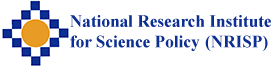 Project typeAbstractBackground of Main Colleagues IntroductionStatement of The ProblemLiterature ReviewSignificance of the studyResearch ObjectivesTheoretical basis of the researchConceptual framework of the researchAnalytical model of the researchStatement of the questions /hypothesisMethodologyResearch method (data gathering method, population, sample, sampling methods, data analysis method, research steps, time and location of research and statistical population)Definition of termsOutputs of research Book ISI paper review paper conference paper training workshop Seminar lecture other (describe)Extra explanationsBarriersReviewers'  suggestionsExecution stages Financial Estimation – human resource The total cost23- ReferencesNeeded information for contracting Commitment letterTitleProposer (s)Project executiveAffiliationDuration (month)Employer/ clientRelated research priority in the strategic plan of NRISPDelivery dateProject CodeFundamental AppliedDevelopmentalFirst and last nameDegree and majorWorkplaceTelephoneMobile phoneExecutive stagesExecutive stagesOperational Volume (up to 100%)Time (month)Time (month)Time (month)Time (month)Time (month)Time (month)Time (month)Time (month)Time (month)Time (month)Executive stagesExecutive stagesOperational Volume (up to 100%)12345678910123No.First and last name of main colleaguesMajor and degreeThe total collaboration hours in a weekThe number of collaboration weeksCollaboration hours (NRISP members)Collaboration hours (NRISP members)Wage for one hour (Rials)Total (Rials)Signature of colleagueNo.First and last name of main colleaguesMajor and degree(1)(2)obligatedNon- obligated(3)(1)+(2)+(3)123NO.Cost description (executive stages)stage1stage2stage3stage4stage5Total (Rials)1Human resource (according to above paragraph)2Information supply3The equipment purchase 4In / out town trip5Preparing and publishing the report6otherProject executive  (individual)Project executive  (individual)First and Last Name:Father Name:Identical Code:The Last Educational Certificate:Major:Employment Place:Address:Address:Phone Number:Mobile Phone Number:E-Mail:E-Mail:Current Account Number:Bank:Branch NameBranch Code:Shaba Code:Shaba Code:Project executive  (legal)Project executive  (legal)Project executive  (legal)Project executive  (legal)Organization name:Organization name:Affiliated to:Affiliated to:Registration number:Registration number:Economical code:Economical code:The date of official newspaper announcement with the latest changes:The date of official newspaper announcement with the latest changes:The date of official newspaper announcement with the latest changes:The date of official newspaper announcement with the latest changes:Address:Address:Address:Address:Phone number:Phone number:Fax:Fax:Account number:Account number:Bank:Branch:Branch:Branch code:I am ……………. Faculty member of …………………. As project executor completed the form with complete awareness of procedures, rules and regulations and confirm its context. Meanwhile, if needed, NRISP is allowed to send my proposal to other executive and scientific institutions and centers for inquiry.  I am ……………. Faculty member of …………………. As project executor completed the form with complete awareness of procedures, rules and regulations and confirm its context. Meanwhile, if needed, NRISP is allowed to send my proposal to other executive and scientific institutions and centers for inquiry.  Executor 's signature/ real party contractExecutor 's signature/ real party contractFirst and last name:Date and signature:Institution signature of university/ legal party contract representative.Institution signature of university/ legal party contract representative.First and last name:Date and signature/ stamp: